Вставь буквы.лыж…                 еж…                           ж…тели лыж…                 еж…                           ж…телимаш…на            ш…на                         груш…пруж…на          ж…р                           шалаш…тиш…на            ш…шки                     стриж…уж…н              кувш…н                      ж…вотныеНа даче.      Мы  ж…вём  на  даче. Стоят тёплые летние дни. Мы   ч…сто ходим в рощ…  .  Там  растут  душ…стые ландыш…      В  тени спит ыж…й  кот  (Б,б)орька.   Хорош…  у кота  усы!Подпиши название предметов: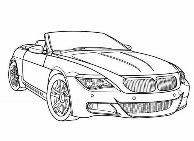 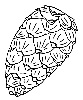 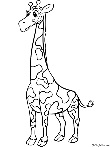 ___________________________________________Вставь буквы:маш…на            ш…на                         груш…пруж…на          ж…р                           шалаш…тиш…на            ш…шки                     стриж…уж…н              кувш…н                      ж…вотныеНа даче.      Мы  ж…вём  на  даче. Стоят тёплые летние дни. Мы   ч…сто ходим в рощ…  .  Там  растут  душ…стые ландыш…      В  тени спит ыж…й  кот  (Б,б)орька.   Хорош…  у кота  усы!Подпиши название предметов:___________________________________________19-15+3=            20-3-14=          16+4-10=18-12+4=            13+7-5=           20-14+12=17-11+9=            12+8-13=         20-16+12=16-13+17=          16+3-12=         20-17+15=9+2=         8+3=         7+5=       6+6=9+4=         8+6=         7+4=       6+5=9+6=         8+7=         7+7=       6+8=9+5=         8+4=         7+6=       6+9=Напиши числа, в которых:а) 1 десяток и 3 единицы; б) 1 десяток и 6 единиц;в) 5 единиц и 1 десяток; г) 8 единиц и 1 десяток;д) 1 десяток; е) 9 единиц и 1 десяток.а)       б)      в)      г)       д)       е)19-15+3=            20-3-14=          16+4-10=18-12+4=            13+7-5=           20-14+12=17-11+9=            12+8-13=         20-16+12=16-13+17=          16+3-12=         20-17+15=9+2=         8+3=         7+5=       6+6=9+4=         8+6=         7+4=       6+5=9+6=         8+7=         7+7=       6+8=9+5=         8+4=         7+6=       6+9=Напиши числа, в которых:а) 1 десяток и 3 единицы; б) 1 десяток и 6 единиц;в) 5 единиц и 1 десяток; г) 8 единиц и 1 десяток;д) 1 десяток; е) 9 единиц и 1 десяток.а)       б)      в)      г)       д)       е)